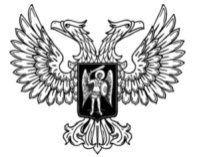 ДонецкАЯ НароднАЯ РеспубликАЗАКОНО ФЕРМЕРСКОМ ХОЗЯЙСТВЕПринят Постановлением Народного Совета 27 февраля 2016 года(С изменениями, внесенными Законами от 09.11.2018 № 261-IНС,от 12.03.2020 № 108-IIНС)Настоящий Закон определяет правовое положение, условия создания, деятельности, реорганизации и ликвидации фермерского хозяйства, права и обязанности его членов.Закон направлен на создание условий для реализации инициативы граждан по производству товарной сельскохозяйственной продукции, ее переработке и реализации на внутреннем и внешнем рынках, а также для обеспечения рационального использования и охраны земель фермерских хозяйств, правовой и социальной защиты фермеров.Глава 1. Общие положенияСтатья 1. Основные понятия1. Для целей настоящего Закона применяются следующие основные понятия:1) фермерское хозяйство – это объединение граждан, связанных родством, имеющих в общей собственности имущество и совместно осуществляющих производственную и иную хозяйственную деятельность (производство, переработку, хранение, транспортировку и реализацию сельскохозяйственной продукции), основанную на их личном участии.Фермерское хозяйство является юридическим лицом.Фермерское хозяйство может создаваться одним гражданином.В случае создания фермерского хозяйства одним гражданином, ведущим фермерское хозяйство на земельном участке, принадлежащем ему на праве собственности, такому гражданину предоставляется право зарегистрироваться в качестве физического лица-предпринимателя для ведения фермерского хозяйства.2) сельскохозяйственная продукция – продукция сельскохозяйственного производства, произведенная для переработки или внутрихозяйственного потребления;3) товарная сельскохозяйственная продукция – продукция сельскохозяйственного производства, произведенная для реализации;4) наемные работники (привлеченные лица) – применительно к этому Закону, лица, не являющиеся учредителями (членами) фермерского хозяйства, не имеющие права собственности на результаты функционирования хозяйства, получающие лишь заработную плату и привлеченные на основании заключенных трудовых договоров;5) землями сельскохозяйственного назначения признаются земли, предоставленные для производства сельскохозяйственной продукции, осуществления сельскохозяйственной научно-исследовательской и учебной деятельности, размещения соответствующей производственной инфраструктуры или предназначенные для этих целей;6) к землям сельскохозяйственного назначения относятся:а) сельскохозяйственные угодья (пашня, многолетние насаждения, сенокосы, пастбища и залежи);б) несельскохозяйственные угодья (хозяйственные дороги и прогоны, полезащитные лесные полосы и другие защитные насаждения, кроме земель, отнесенных к землям лесного фонда, земли под хозяйственными постройками и дворами, земли временной консервации и т.п.);7) право земельного сервитута – это право собственника или землепользователя земельного участка на ограниченное платное или бесплатное пользование чужим земельным участком (участками);8) недра – часть земной коры, расположенная ниже почвенного слоя и дна водоемов, простирающаяся до глубин, доступных для геологического изучения и освоения.К недрам относятся только природные объекты – сплошные породы, находящиеся в твердом, жидком и парообразном состоянии, и имеющиеся между пород естественные пустоты. Правовой режим подземных вод определяется законодательством о недрах и водным законодательством. Правовой режим искусственных объектов в недрах – подземных сооружений и выработок – определяется законодательством о недрах.9) аренда земли – основанное на договоре срочное платное владение и (или) пользование земельным участком, используемого арендатором для производства сельскохозяйственной продукции и товарной сельскохозяйственной продукции.Статья 2. Законодательство Донецкой Народной Республики о фермерском хозяйстве1. Отношения, связанные с созданием и деятельностью фермерского хозяйства, регулируются Конституцией Донецкой Народной Республики, настоящим Законом, земельным законодательством и иными нормативными правовыми актами Донецкой Народной Республики. 2. Если международным договором Донецкой Народной Республики установлены иные правила, чем те, которые содержатся в законодательстве Донецкой Народной Республики о фермерском хозяйстве, то применяются правила международного договора.3. Настоящий Закон не распространяется на граждан, которые ведут личное крестьянское хозяйство или которые используют земельные участки для строительства и обслуживания жилого дома, хозяйственных зданий и сооружений (приусадебные участки), садоводство, огородничество, сенокошение и выпаса скота.Статья 3. Государственная поддержка и гарантии деятельности фермерских хозяйств1. Органы государственной власти, органы местного самоуправления содействуют созданию фермерских хозяйств и осуществлению ими своей деятельности, оказывают поддержку фермерским хозяйствам, в том числе посредством формирования экономической и социальной инфраструктур для обеспечения доступа фермерским хозяйствам к финансовым и иным ресурсам. 2. Фермерские хозяйства имеют право на поставку товаров для государственных нужд, право на формирование и участие в обеспечении государственного заказа.3. Главой Донецкой Народной Республики, Правительством Донецкой Народной Республики могут быть установлены и другие условия и формы государственной поддержки и гарантии деятельности фермерских хозяйств.4. Государство гарантирует соблюдение и защиту имущественных и других прав и законных интересов фермерского хозяйства.5. Органы исполнительной власти и органы местного самоуправления осуществляют контроль за деятельностью фермерского хозяйства в случаях, предусмотренных законодательством Донецкой Народной Республики.Органы исполнительной власти и органы местного самоуправления ежегодно предусматривают денежные средства в проектах местных бюджетов на поддержку фермерского хозяйства. Порядок использования средств Республиканского бюджета Донецкой Народной Республики для предоставления фермерским хозяйствам устанавливается Правительством Донецкой Народной Республики по согласованию с Главой Донецкой Народной Республики.(Статья 3 с изменениями, внесенными в соответствии с Законом от 12.03.2020 № 108-IIНС)Глава 2. Земли фермерских хозяйствСтатья 4. Земли фермерского хозяйства1. Для осуществления фермерским хозяйством его деятельности могут использоваться:1) земельные участки, принадлежащие гражданам – членам фермерского хозяйства на праве частной собственности;2) земельные участки, предоставляемые фермерскому хозяйству на условиях и в порядке, предусмотренном законодательством Донецкой Народной Республики. 2. Земельные участки, предоставляемые и приобретаемые для осуществления фермерским хозяйством его деятельности, формируются в соответствии с земельным законодательством Донецкой Народной Республики. 3. Максимальные размеры общей площади земельных участков для ведения фермерского хозяйства, включая земли, находящиеся в частной собственности учредителей, используемых на правах аренды, определяются наличием земель соответствующих категорий и не могут превышать 600 га, в том числе:1) для пашни 500 га;2) под многолетние насаждения 50 га;3) под сенокосы, пастбища, луга 50 га.(Часть 3 статьи 4 изложена в новой редакции в соответствии с Законом от 09.11.2018 № 261-IНС)4. Изменение целевого назначения земель, используемых фермерским хозяйством для его деятельности, не допустимо, кроме случаев, предусмотренных законом Донецкой Народной Республики.Статья 5. Порядок предоставления в аренду земельных участков для ведения фермерского хозяйства1. Для ведения фермерского хозяйства могут использоваться земельные участки сельскохозяйственного назначения на условиях аренды.2. Для получения в аренду земельных участков государственной и муниципальной собственности с целью ведения фермерского хозяйства, граждане обращаются с заявлением в соответствующие органы исполнительной власти или в органы местного самоуправления, к компетенции которых относится передача земельных участков в пользование.В заявлении отмечаются: желаемый размер и место расположения участка, количество членов фермерского хозяйства, наличие у них документов, подтверждающих опыт работы в сельском хозяйстве или наличие образования, полученного в аграрном учебном заведении, обоснование размеров земельного участка с учетом перспектив деятельности фермерского хозяйства, направление деятельности фермерского хозяйства. К заявлению прилагается выкопировка из планово-картографического материала с нанесением границ желаемого земельного участка.3. Соответствующие органы исполнительной власти или органы местного самоуправления рассматривают указанное заявление в месячный срок и в случае его удовлетворения дают согласие на подготовку проекта землеустройства по отводу земельного участка.Проект землеустройства по отводу земельного участка разрабатывается за счет членов фермерского хозяйства.Проект землеустройства по отводу земельного участка для ведения фермерского хозяйства разрабатывается специализированной организацией, имеющей лицензию на выполнение данного вида работ, согласовывается и утверждается в установленном законодательством порядке.Передача земельного участка проводится после прекращения права пользования предыдущим землепользователем, но не ранее уборки урожая на данном участке предыдущим землепользователем в разумные сроки.4. Аренда земельного участка, находящегося в частной собственности, осуществляется на основании договоров, заключенных в соответствии с земельным законодательством Донецкой Народной Республики. 5. Решение органа исполнительной власти или органа местного самоуправления об отказе в предоставлении земельного участка для осуществления фермерским хозяйством его деятельности может быть оспорено в судебном порядке.Решение суда об удовлетворении иска является основанием для отвода участка в натуре (на местности), заключения договора аренды.6. Земельные участки предоставляются гражданам для ведения фермерского хозяйства единым массивом, приближенные к существующим дорогам, электро- и радиотелефонным сетям, газо- и водоснабжающим системам и другим видам инженерной инфраструктуры.Земельные участки с расположенными на них водными и лесными угодьями передаются в порядке, установленном Законом. В случае если гражданин желает получить для ведения фермерского хозяйства земельный участок не единым массивом, ему предоставляется такое право на основании его письменного заявления.Статья 6. Право фермерского хозяйства на строительство жилых домов, хозяйственных и других зданий и сооруженийФермерское хозяйство имеет право сооружать жилые дома, хозяйственные здания и сооружения, на принадлежащих ему, его членам на праве собственности земельных участках, в соответствии с утвержденной документацией по землеустройству и градостроительной документации в установленном законом порядке за исключением земель, отнесенных к сельскохозяйственным угодьям.Статья 7. Использование земель фермерских хозяйств другими лицами1. На землях фермерских хозяйств, не отнесенных к сельскохозяйственным угодьям, обладатели сервитута имеют права, установленные законодательством Донецкой Народной Республики или договором.2. На землях фермерских хозяйств, отнесенных к сельскохозяйственным угодьям, обладатели сервитута имеют права, установленные законодательством Донецкой Народной Республики.	Статья 8. Право фермерского хозяйства на пользование природными ресурсами1. Разработка и использование недр, кроме случаев добычи подземных вод для собственных хозяйственно-питьевых нужд, на землях фермерского хозяйства запрещены. 2. Использование подземных вод для собственных хозяйственно-питьевых нужд регулируется законодательством Донецкой Народной Республики.3. Пользование земельными участками лесного фонда и водного фонда для осуществления фермерским хозяйством его деятельности регулируется лесным и водным законодательством Донецкой Народной Республики.Статья 9. Плата за землю1. Использование земли в Донецкой Народной Республике является платным.2. Земельный участок облагается земельным налогом в размере и порядке, установленном законодательством Донецкой Народной Республики.3. Размер земельного налога не зависит от результатов хозяйственной деятельности фермерского хозяйства.4. За пользование землей на условиях аренды устанавливается арендная плата.5. Земельный налог и арендная плата определяются исходя из нормативной денежной оценки земель.6. Вопросы платы за землю регулируются законодательством Донецкой Народной Республики.Глава 3. Создание фермерского хозяйстваСтатья 10. Право на создание фермерского хозяйства1. Право на создание фермерского хозяйства имеют дееспособные граждане Донецкой Народной Республики.2. Решение о создании фермерского хозяйства оформляется протоколом собрания учредителей (членов) фермерского хозяйства.3. В случае создания фермерского хозяйства одним гражданином протокол собрания не требуется.4. Юридические лица Донецкой Народной Республики, иностранные граждане, иностранные юридические лица, лица без гражданства, не могут являться учредителями (членами) фермерского хозяйства.Статья 11. Устав фермерского хозяйства1. Фермерское хозяйство действует на основании Устава, в котором указываются:1) наименование фермерского хозяйства, которое должно содержать слова «фермерское хозяйство»;2) сведения о председателе и иных членах фермерского хозяйства (фамилия, имя, отчество, паспортные данные, место жительства);3) местонахождение фермерского хозяйства (его адрес);4) предмет и цель деятельности фермерского хозяйства;5) размер уставного капитала фермерского хозяйства, размер вкладов в уставный капитал его членов, состав, сроки и порядок их внесения;6) размер долей членов фермерского хозяйства в его уставном капитале;7) порядок формирования имущества фермерского хозяйства и условия распоряжения им;8) порядок участия членов фермерского хозяйства в деятельности фермерского хозяйства;9) порядок трудовых отношений с наемными работниками, регулируемый законодательством Донецкой Народной Республики о труде;10) порядок распределения прибыли фермерского хозяйства;11) права и обязанности членов фермерского хозяйства;12) порядок оформления членов фермерского хозяйства;13) органы управления, порядок принятия ими решений;14) порядок вступления в состав членов фермерского хозяйства новых членов, выхода и исключения из состава членов фермерского хозяйства;15) порядок управления деятельностью фермерского хозяйства, прекращения его деятельности.В Уставе фермерского хозяйства могут содержаться и иные не противоречащие законодательству положения, связанные с особенностями деятельности фермерского хозяйства.2. Устав фермерского хозяйства утверждается решением собрания учредителей (членов) фермерского хозяйства, которое оформляется протоколом собрания учредителей фермерского хозяйства. Протокол собрания учредителей (членов) фермерского хозяйства подписывается всеми учредителями (членами) фермерского хозяйства.В случае создания фермерского хозяйства одним гражданином Устав фермерского хозяйства утверждается этим гражданином (председателем фермерского хозяйства).3. Изменения и дополнения в Устав фермерского хозяйства вносятся исключительно общим собранием фермерского хозяйства и не должны противоречить законодательству Донецкой Народной Республики.Статья 12. Уставный капитал фермерского хозяйства1. При создании фермерского хозяйства формируется его уставный капитал в порядке, установленном настоящим Законом, Уставом фермерского хозяйства.Размер вклада каждого учредителя (члена) фермерского хозяйства должен быть не менее одного минимального размера заработной платы, предусмотренного законодательством Донецкой Народной Республики или приравненной к нему стоимости имущественного вклада.2. Вкладом в уставный капитал фермерского хозяйства могут быть:1) принадлежащее учредителям (членам) фермерского хозяйства на праве собственности (в том числе общей собственности) имущество, включая деньги и ценные бумаги;2) имущественные права либо иные отчуждаемые права, имеющие денежную оценку.В уставный капитал фермерского хозяйства не может быть внесено имущество, если право на отчуждение этого имущества ограничено законодательством, договором либо собственником.3. В уставный капитал не могут быть отнесены земельные участки, принадлежащие учредителям (членам) фермерского хозяйства на праве частной собственности, а также земельные участки, находящиеся в пользовании фермерского хозяйства.4. Имущество, внесенное в уставный капитал, не может являться объектом залоговых обязательств.5. Для формирования и увеличения размера уставного капитала фермерского хозяйства не могут быть использованы привлеченные средства.6. Уставный капитал фермерского хозяйства делится на доли, за исключением случаев создания фермерского хозяйства одним гражданином. Размер доли учредителя (члена) фермерского хозяйства в уставном капитале определяется в процентах или в виде дроби. Размер доли учредителя (члена) фермерского хозяйства на момент формирования уставного капитала фермерского хозяйства равняется отношению стоимости его вклада в уставный капитал к размеру уставного капитала фермерского хозяйства.Стоимость доли учредителя (члена) фермерского хозяйства в имуществе фермерского хозяйства равняется части стоимости чистых активов фермерского хозяйства, пропорциональной размеру его доли в уставном капитале фермерского хозяйства.7. В случае внесения в уставный капитал фермерского хозяйства имущества, принадлежащего учредителям (членам) фермерского хозяйства на праве общей совместной собственности, размеры долей членов фермерского хозяйства считаются равными, если иное не предусмотрено Уставом фермерского хозяйства.8. Уменьшение уставного капитала фермерского хозяйства допускается после уведомления всех его кредиторов. Последние вправе в этом случае потребовать досрочного прекращения или исполнения обязательств фермерского хозяйства и возмещения им убытков.9. Увеличение уставного капитала фермерского хозяйства допускается после внесения всеми его учредителями (членами) вкладов в уставный капитал в полном объеме.Увеличение уставного капитала может осуществляться за счет имущества фермерского хозяйства, дополнительных вкладов в уставный капитал членов фермерского хозяйства и (или) за счет вкладов в уставный капитал граждан, принимаемых в состав членов фермерского хозяйства в качестве новых членов.При увеличении уставного капитала фермерского хозяйства за счет имущества фермерского хозяйства размер доли члена фермерского хозяйства может быть изменен с учетом вклада в уставный капитал и (или) личного трудового участия члена фермерского хозяйства в его деятельности по решению общего собрания членов фермерского хозяйства.Статья 13. Государственная регистрация фермерского хозяйства1. Фермерское хозяйство считается созданным со дня его государственной регистрации.Государственная регистрация фермерского хозяйства осуществляется в соответствии с законодательством Донецкой Народной Республики.2. Для государственной регистрации фермерского хозяйства представляются следующие документы:1) заявление о государственной регистрации фермерского хозяйства, оформленное в установленном порядке;2) два экземпляра Устава фермерского хозяйства;3) копии документов, удостоверяющих право собственности (пользования) на земельный участок;4) протокол собрания учредителей фермерского хозяйства (кроме случаев создания фермерского хозяйства одним гражданином);5) копии паспорта, свидетельства о браке, свидетельства о рождении и иные документы, подтверждающие соответствие учредителей (учредителя) фермерского хозяйства требованиям настоящего Закона;6) документы, подтверждающие согласие собственников на внесение в уставный капитал фермерского хозяйства имущества, принадлежащего им на праве общей собственности;7) документы, подтверждающие формирование уставного капитала фермерского хозяйства в соответствии с требованиями настоящего Закона (платежный документ, подтверждающий внесение денежного вклада в уставный капитал, и (или) решение общего собрания фермерского хозяйства о достоверности оценки имущества и имущественных прав в случае внесения не денежного вклада в уставный капитал).При представлении в регистрирующий орган копий документов учредители (учредитель) фермерского хозяйства обязаны предъявить их оригиналы либо эти копии должны быть нотариально засвидетельствованы.3. Юридическим адресом для целей государственной регистрации фермерского хозяйства может быть исключительно административно–территориальное место нахождения земельного участка.4. Государственная регистрация фермерского хозяйства проводится при наличии всех необходимых документов в течение не более 5 рабочих дней. Органы государственной регистрации обязаны в течение этого срока внести данные в Единый реестр юридических лиц и физических лиц-предпринимателей и выдать Свидетельство о государственной регистрации фермерского хозяйства. Свидетельство о государственной регистрации фермерского хозяйства, а также другие документы, определенные Центральным Республиканским Банком Донецкой Народной Республики, являются основанием для открытия в банковских учреждениях различных счетов.5. После государственной регистрации фермерское хозяйство приобретает правоспособность юридического лица и признается органами государственной власти и органами местного самоуправления как самостоятельный товаропроизводитель при планировании экономического и социального развития территории.Глава 4. Членство в фермерском хозяйствеСтатья 14. Члены фермерского хозяйства1. Членами фермерского хозяйства могут быть дееспособные лица, члены семьи и родственники супругов (одного из супругов), к которым относятся: родители, дети, бабушка, дедушка, прабабушка, прадед, внуки, правнуки, мачеха, отчим, падчерица, пасынок, родные и двоюродные братья и сестры, дядя, тетя, племянники, а также лица, находящиеся в родственных отношениях первой степени родства со всеми вышеупомянутыми членами семьи и родственниками.2. Членство в фермерском хозяйстве сохраняется, если иное не предусмотрено Уставом фермерского хозяйства, за членами фермерского хозяйства, которые не могут принимать личное трудовое участие в деятельности фермерского хозяйства в связи с:1) выходом на пенсию по возрасту или инвалидности – пожизненно;2) переходом на работу на выборную должность, прохождением военной службы по призыву, обучением на дневной форме в учреждениях образования, обеспечивающих получение высшего, среднего специального и профессионально-технического образования – на время работы на выборной должности, прохождения военной службы по призыву, обучения на дневной форме в таких учреждениях образования.Статья 15. Основания для изменения состава членов фермерского хозяйства1. Изменение состава членов фермерского хозяйства может осуществляться по следующим основаниям:1) принятие нового члена фермерского хозяйства, в том числе в результате уступки доли (ее части) члена фермерского хозяйства в уставном капитале фермерского хозяйства;2) выход члена фермерского хозяйства из состава членов фермерского хозяйства;3) исключение члена фермерского хозяйства из состава членов фермерского хозяйства;4) смерти члена фермерского хозяйства или объявлении его умершим.Статья 16. Принятие нового члена фермерского хозяйства в состав членов фермерского хозяйстваГражданин, соответствующий требованиям, изложенным в части 1 статьи 14 настоящего Закона, может быть принят в состав членов фермерского хозяйства по решению общего собрания членов фермерского хозяйства или главы фермерского хозяйства (в случае создания фермерского хозяйства одним гражданином), при условии внесения вклада в уставный капитал фермерского хозяйства, а также в результате уступки доли (ее части) члена фермерского хозяйства в уставном капитале фермерского хозяйства в порядке, установленном Уставом фермерского хозяйства.Статья 17. Выход и исключение члена фермерского хозяйства из состава членов фермерского хозяйства1. Член фермерского хозяйства вправе в любое время выйти из состава членов фермерского хозяйства независимо от согласия других членов фермерского хозяйства при условии предварительного их уведомления в порядке и сроки, установленные Уставом фермерского хозяйства, но не позднее, чем за месяц до выхода из состава членов фермерского хозяйства.2. Член фермерского хозяйства может быть исключен из состава членов фермерского хозяйства на основании решения общего собрания членов фермерского хозяйства в случае:1) невыполнения или ненадлежащего выполнения им обязанностей, предусмотренных настоящим Законом, иными законодательными актами или Уставом фермерского хозяйства;2) признания его, в установленном законодательством Донецкой Народной Республики порядке, недееспособным, ограниченно дееспособным или безвестно отсутствующим;3) по иным основаниям, установленным Уставом фермерского хозяйства.Статья 18. Порядок осуществления расчетов при выходе или исключении члена фермерского хозяйства из состава членов фермерского хозяйства1. При выходе или исключении члена фермерского хозяйства из состава членов фермерского хозяйства, средства производства хозяйства разделу не подлежат.2. При выходе или исключении члена фермерского хозяйства из состава членов фермерского хозяйства он вправе получить стоимость своей доли в имуществе фермерского хозяйства, а также часть прибыли, определяемой в соответствии с положениями статьи 31 настоящего Закона.3. Причитающаяся гражданину, вышедшему или исключенному из состава членов фермерского хозяйства, стоимость доли в имуществе фермерского хозяйства определяется по бухгалтерскому балансу, составленному на момент его выбытия, а причитающаяся ему часть прибыли – на день расчета с ним.Выплата стоимости доли и части прибыли гражданину, вышедшему или исключенному из состава членов фермерского хозяйства, производится по окончании финансового года, в котором он вышел или исключен из состава членов фермерского хозяйства, в срок до 12 месяцев со дня подачи заявления о выходе или принятия решения об исключении, если иной срок не предусмотрен Уставом фермерского хозяйства.Статья 19. Изменение состава членов фермерского хозяйства в случае смерти члена фермерского хозяйства или объявления его умершим1. В случае смерти члена фермерского хозяйства или объявления его умершим, его наследник (наследники) может быть принят в члены фермерского хозяйства по решению общего собрания членов фермерского хозяйства.2. При отказе наследника (наследников) от вступления в состав членов фермерского хозяйства либо при вынесении общим собранием членов фермерского хозяйства решения об отказе в принятии наследника (наследников) в состав членов фермерского хозяйства расчеты с ним (с ними) производятся в порядке, предусмотренном статьей 31 и статьей 43 настоящего Закона.3. В случае смерти члена фермерского хозяйства, если его наследниками по завещанию являются юридическое лицо или административно-территориальная единица Донецкой Народной Республики, им выплачивается стоимость наследуемой доли в порядке, предусмотренном статьей 31 и статьей 43 настоящего Закона.4. В случае смерти главы фермерского хозяйства, созданного одним гражданином, его наследник (наследники), изъявивший желание вести фермерское хозяйство, признается членом (членами) этого фермерского хозяйства.5. В случае отмены судом решения об объявлении гражданина умершим, решение о членстве наследника (наследников) такого лица принимается общим собранием членов фермерского хозяйства.Статья 20. Права и обязанности членов фермерского хозяйства1. Члены фермерского хозяйства вправе:1) устанавливать по взаимному согласию внутренний распорядок, права и обязанности каждого члена фермерского хозяйства с учетом квалификации и хозяйственной необходимости, а также ответственность за неисполнение установленных обязанностей;2) участвовать в управлении деятельностью фермерского хозяйства в порядке, установленном настоящим Законом и Уставом фермерского хозяйства;3) получать информацию о деятельности фермерского хозяйства, в том числе о его доходах и расходах, знакомиться с его Уставом, документами бухгалтерской отчетности и иными документами в порядке, установленном Уставом фермерского хозяйства;4) участвовать в распределении прибыли, полученной фермерским хозяйством;5) получать часть прибыли в порядке, установленном настоящим Законом и Уставом фермерского хозяйства;6) получать вознаграждение за труд в денежных единицах и (или) натуральной форме, трудовые и социальные отпуска в соответствии с трудовым законодательством Донецкой Народной Республики;7) продать или иным образом уступить свою долю (ее часть) в уставном капитале фермерского хозяйства в порядке, установленном законодательством Донецкой Народной Республики, Уставом фермерского хозяйства;8) приобретать у членов фермерского хозяйства в преимущественном порядке перед другими гражданами (не членами фермерского хозяйства) доли (их части) в уставном капитале фермерского хозяйства руководствуясь законодательством Донецкой Народной Республики, Уставом фермерского хозяйства;9) выйти из состава членов фермерского хозяйства в порядке, установленном настоящим Законом и Уставом фермерского хозяйства.Члены фермерского хозяйства могут иметь другие права, предусмотренные настоящим Законом и Уставом фермерского хозяйства.2. Члены фермерского хозяйства обязаны:1) сформировать уставный капитал фермерского хозяйства в порядке и сроки, предусмотренные законодательством и Уставом фермерского хозяйства;2) принимать личное трудовое участие в деятельности фермерского хозяйства, за исключением случаев, предусмотренных в части 2 статьи 14 настоящего Закона или Уставом фермерского хозяйства;3) не разглашать информацию, составляющую коммерческую тайну фермерского хозяйства;4) соблюдать требования Устава фермерского хозяйства и исполнять решения его органов управления, соответствующие настоящему Закону, иным нормативным правовым актам Донецкой Народной Республики.Члены фермерского хозяйства выполняют и другие обязанности, предусмотренные нормативными правовыми актами Донецкой Народной Республики и Уставом фермерского хозяйства.Глава 5. Имущество фермерского хозяйстваСтатья 21. Состав имущества фермерского хозяйства1. Для производства товарной сельскохозяйственной продукции, фермерское хозяйство может иметь необходимые для производства, переработки, хранения, транспортировки и реализации имущество:1) хозяйственные и иные постройки, мелиоративные и другие сооружения;2) продуктивный и рабочий скот, птицу;3) сельскохозяйственную и иную технику и оборудование;4) транспортные средства, инвентарь;5) материальные ценности, ценные бумаги;6) другое имущество, приобретенное фермерским хозяйством, а равно принадлежащие фермерскому хозяйству имущественные права либо иные отчуждаемые права, имеющие стоимость. 2. Плоды, продукция и доходы, полученные в результате деятельности фермерского хозяйства, являются общей совместной собственностью этого фермерского хозяйства.3. Не относится к собственности фермерского хозяйства имущество, если право на отчуждение этого имущества ограничено законодательством, договором либо собственником.Статья 22. Источники формирования имущества фермерского хозяйства1. Источниками формирования имущества фермерского хозяйства могут быть:1) доходы, полученные от реализации произведенной и переработанной товарной сельскохозяйственной продукции;2) вклады в уставный фонд фермерского хозяйства;3) иные источники, не запрещенные законодательством Донецкой Народной Республики.2. Юридические лица, физические лица-предприниматели и физические лица вправе передавать фермерским хозяйствам неиспользуемые здания, сооружения, сельскохозяйственную технику и оборудование в аренду с последующим их выкупом и отсрочкой начала внесения арендной платы сроком до трех лет.Статья 23. Право собственности на имущество, которое используется для ведения фермерского хозяйства1. Имущество фермерского хозяйства принадлежит ему на праве общей совместной собственности членов фермерского хозяйства.2. Имущественные права, которые входят в уставной капитал фермерского хозяйства, передаются ему на определенный в Уставе срок.3. Фермерское хозяйство имеет право осуществлять отчуждение и приобретение имущества на основании гражданско-правовых соглашений.4. Порядок владения, пользования и распоряжения имуществом фермерского хозяйства осуществляется в соответствии с законодательством Донецкой Народной Республики, Уставом фермерского хозяйства.Статья 24. Отчуждение имущества фермерского хозяйстваОтчуждение имущества, приобретенного в процессе хозяйственной деятельности фермерского хозяйства, может осуществляться по решению общего собрания членов фермерского хозяйства или на основании решения суда.Глава 6. Управление фермерским хозяйствомСтатья 25. Органы управления фермерского хозяйства1. Управление деятельностью фермерского хозяйства, в состав которого входят два или более члена, осуществляют общее собрание членов фермерского хозяйства и Глава фермерского хозяйства.Общее собрание членов фермерского хозяйства является высшим органом управления фермерского хозяйства.Глава фермерского хозяйства является исполнительным органом фермерского хозяйства.2. В фермерском хозяйстве, созданном одним гражданином, Глава фермерского хозяйства является высшим органом управления, который вправе решать все вопросы, связанные с деятельностью фермерского хозяйства.Статья 26. Общее собрание членов фермерского хозяйства1. К исключительной компетенции общего собрания членов фермерского хозяйства относятся:1) внесение изменений и (или) дополнений в Устав фермерского хозяйства;2) изменение размера уставного капитала фермерского хозяйства;3) принятие в состав членов фермерского хозяйства, исключение членов фермерского хозяйства из состава членов фермерского хозяйства, в том числе принятие решения о членстве наследника (наследников) гражданина, объявленного умершим, в случае отмены судом решения об объявлении этого гражданина умершим;4) утверждение решения о принятии на работу наемных работников;5) избрание на должность главы фермерского хозяйства и освобождение его от этой должности в случаях, предусмотренных частями 6 и 7 статьи 27 настоящего Закона;6) утверждение годовых отчетов и бухгалтерских балансов фермерского хозяйства, распределение прибыли фермерского хозяйства;7) принятие решения о реорганизации или ликвидации фермерского хозяйства;8) участие фермерского хозяйства в создание или вхождение в ассоциации, союзы;9) участие фермерского хозяйства в финансовых и кредитных отношениях;10) иные вопросы, отнесенные нормативными правовыми актами и уставом фермерского хозяйства к исключительной компетенции общего собрания членов фермерского хозяйства.Вопросы, отнесенные к исключительной компетенции общего собрания членов фермерского хозяйства, не могут быть переданы общим собранием членов фермерского хозяйства для единоличного принятия решения главой фермерского хозяйства.2. Каждый член фермерского хозяйства вправе присутствовать на общем собрании членов фермерского хозяйства, принимать участие в обсуждении вопросов повестки дня и голосовать при принятии решений.Каждый член фермерского хозяйства на общем собрании членов фермерского хозяйства имеет один голос, если иное не предусмотрено Уставом фермерского хозяйства.3. Общее собрание членов фермерского хозяйства полномочно принимать решения только при условии присутствия на нем не менее двух третей от всех членов фермерского хозяйства, если иное не предусмотрено Уставом фермерского хозяйства.Решение принимается простым большинством голосов. При равенстве голосов членов фермерского хозяйства принятым считается решение, за которое проголосовал Глава фермерского хозяйства. Уставом фермерского хозяйства может быть предусмотрен иной порядок принятия решений.4. Решения общего собрания членов фермерского хозяйства оформляются протоколами, которые подписываются всеми присутствовавшими на нем членами фермерского хозяйства.Статья 27. Глава фермерского хозяйства1. Главой фермерского хозяйства является один из учредителей (членов) фермерского хозяйства, избранный на эту должность собранием учредителей фермерского хозяйства или общим собранием членов фермерского хозяйства и указанный в Уставе фермерского хозяйства.Глава фермерского хозяйства подотчетен общему собранию членов фермерского хозяйства.2. В случае создания фермерского хозяйства одним гражданином главой фермерского хозяйства является этот гражданин.3. Глава фермерского хозяйства не может быть одновременно руководителем иной коммерческой организации.4. Глава фермерского хозяйства должен соответствовать требованиям, изложенным в части 1 статьи 10 и части 1статьи 14 настоящего Закона.5. Глава фермерского хозяйства без доверенности действует от имени фермерского хозяйства, в том числе представляет его интересы во взаимоотношениях с государственными органами, гражданами и юридическими лицами, совершает от имени фермерского хозяйства сделки, выдает доверенности на право представительства от имени фермерского хозяйства, распоряжается имуществом фермерского хозяйства, является нанимателем работников, осуществляет иные полномочия, не отнесенные настоящим Законом или Уставом фермерского хозяйства к исключительной компетенции общего собрания членов фермерского хозяйства.6. В случае временной потери трудоспособности или отсутствия (не более четырех месяцев подряд) главы фермерского хозяйства, общее собрание членов фермерского хозяйства может уполномочить выполнять его обязанности одного из членов фермерского хозяйства.7. В случае временной потери трудоспособности или длительного отсутствия (более четырех месяцев подряд), отказа от выполнения обязанностей главы фермерского хозяйства, выхода или исключения из состава членов фермерского хозяйства или смерти главы фермерского хозяйства решением общего собрания членов фермерского хозяйства избирается новый Глава фермерского хозяйства.8. Если ведение фермерского хозяйства осуществляется одним гражданином, то в случае временной потери им трудоспособности или отсутствия (но не более четырех месяцев подряд) он может уполномочить выполнять его обязанности на основании договора поручения или договора доверительного управления имуществом дееспособного гражданина.Глава 7. Деятельность фермерского хозяйстваСтатья 28. Виды деятельности фермерского хозяйства1. Основными видами деятельности фермерского хозяйства являются обработка земельных участков, производство товарной сельскохозяйственной продукции с использованием земельного участка, предоставленного для этих целей, а также переработка, хранение, транспортировка и реализация произведенной им товарной сельскохозяйственной продукции. Фермерское хозяйство вправе осуществлять иные виды деятельности, не противоречащие законодательству и Уставу фермерского хозяйства.2. В случаях, предусмотренных законодательством, отдельные виды деятельности могут осуществляться фермерским хозяйством только на основании лицензии.3. Фермерское хозяйство вправе осуществлять внешнеэкономическую деятельность в соответствии с законодательством Донецкой Народной Республики.Статья 29. Обязанности фермерского хозяйства1. Фермерские хозяйства, при пользовании земельными участками, предоставленными им для ведения фермерского хозяйства в соответствии с настоящим Законом, обязаны:1) обеспечивать использование земельных участков по их целевому назначению;2) соблюдать требования законодательства об охране окружающей среды;3) не нарушать права владельцев смежных земельных участков и землепользователей; 4) не допускать снижения плодородия почв и сохранять другие полезные свойства земли;5) предоставлять соответствующим органам исполнительной власти и органам местного самоуправления данные о состоянии и использовании земель и других природных ресурсов;6) придерживаться санитарных, экологических и других требований относительно качества продукции;7) придерживаться правил добрососедства и установленных ограничений в использовании земель и земельных сервитутов;8) хранить геодезические знаки, противоэрозийные сооружения, сети оросительных и осушительных систем;9) платить установленные налоги и сборы.2. Законодательством Донецкой Народной Республики могут быть установлены другие обязанности фермерских хозяйств.Статья 30. Реализация продукции фермерского хозяйства1. Фермерское хозяйство вправе распоряжаться произведенной им продукцией и реализовывать ее по своему усмотрению в соответствии с заключенными договорами.2. При реализации сельскохозяйственной продукции, а также в процессе ее производства, переработки, хранения и транспортировки фермерское хозяйство обязано соблюдать санитарные нормы и правила, требования законодательства в области качества и безопасности продовольственного сырья и пищевых продуктов для жизни и здоровья человека, а также требования экологической безопасности.Статья 31. Распределение прибыли фермерского хозяйства1. Прибыль фермерского хозяйства распределяется по итогам финансового года между его членами по решению общего собрания членов фермерского хозяйства соразмерно долям в Уставном фонде фермерского хозяйства и (или) личному трудовому участию членов фермерского хозяйства в его деятельности.2. Уставом фермерского хозяйства может быть установлен иной порядок распределения прибыли фермерского хозяйства.Статья 32. Участие фермерских хозяйств в создании ассоциаций, союзов Фермерские хозяйства в целях координации своей предпринимательской деятельности, представления и защиты общих имущественных интересов могут по договору между собой создавать объединения в форме ассоциаций или союзов по территориальному или отраслевому признакам.Не допускается участие в таких объединениях уставным фондом.Статья 33. Участие фермерского хозяйства в финансовых и кредитных отношениях1. Фермерское хозяйство имеет право получать кредитные и заемные средства в соответствии с законодательством Донецкой Народной Республики.2. В качестве обеспечения исполнения обязательств по кредитному договору фермерское хозяйство может использовать залог имущества, приобретенного в результате хозяйственной деятельности, включая урожай сельскохозяйственных культур, а также залог права аренды имущества.3. Фермерское хозяйство вправе открывать текущий (расчетный) и иные счета для хранения денежных средств, осуществления расчетных и (или) кассовых и иных операций в соответствии с законодательством.4. Фермерским хозяйствам могут предоставляться льготные кредиты в пределах средств Республиканского бюджета, направляемых на эти цели, с уплатой процентов за пользование ими в размере не более половины ставки рефинансирования Центрального Республиканского Банка Донецкой Народной Республики со второго года после получения кредита.Статья 34. Налогообложение фермерских хозяйствНалогообложение фермерских хозяйств осуществляется в соответствии с законодательством Донецкой Народной Республики.Статья 35. Учет и отчетность в фермерских хозяйствахОсобенности учета доходов и расходов фермерских хозяйств, а также порядок составления и представления ими бухгалтерской, налоговой, статистической и иной отчетности устанавливаются законодательством Донецкой Народной Республики.Статья 36. Трудовые отношения в фермерском хозяйстве1. Трудовые отношения в фермерском хозяйстве базируются на основе труда его членов. В случае производственной необходимости фермерское хозяйство имеет право привлекать к работе в нем других наемных работников по трудовому договору.2. Трудовые отношения членов фермерского хозяйства регулируются законодательством о труде, Уставом, а привлеченных лиц – законодательством о труде. Трудовые споры в фермерском хозяйстве решаются в установленном законом порядке. 3. С лицами, привлеченными к работе в фермерском хозяйстве, заключается трудовой договор в письменной форме, в котором определяются срок договора, условия труда и отдыха. 4. Выдача трудовых книжек членам фермерского хозяйства и привлеченным лицам, их ведение, осуществляются в соответствии с законодательством о труде. Размер оплаты труда и продолжительность ежегодного отпуска лиц, работающих в фермерском хозяйстве по трудовому договору, не должны быть меньше установленного государством размера минимальной заработной платы и предусмотренной законом продолжительности ежегодного отпуска.5. Глава фермерского хозяйства создает безопасные условия труда для членов хозяйства и привлеченных работников, обеспечивает соблюдение требований техники безопасности, производственной гигиены и санитарии, пожарной безопасности.Статья 37. Ответственность фермерского хозяйства1. Фермерское хозяйство отвечает по своим обязательствам в порядке, установленном законодательством Донецкой Народной Республики.2. Члены фермерского хозяйства не отвечают по обязательствам фермерского хозяйства, а фермерское хозяйство не отвечает по обязательствам членов фермерского хозяйства, за исключением случаев, предусмотренных законодательством Донецкой Народной Республики.3. За нарушение кредитно-расчетной и налоговой дисциплины, санитарных и ветеринарных норм, правил, требований относительно качества продукции и других нормативных правовых актов, регулирующих осуществление хозяйственной деятельности, Глава фермерского хозяйства несет ответственность.Статья 38. Разрешение споров, связанных с деятельностью фермерского хозяйства1. Убытки, причиненные фермерскому хозяйству неправомерным вмешательствам в его деятельность, подлежат возмещению в соответствии с законодательством Донецкой Народной Республики.2. Споры, связанные с деятельностью фермерского хозяйства, разрешаются в судебном порядке.Глава 8. Общеобязательное государственное социальное страхование и пенсионное обеспечениеСтатья 39. Общеобязательное государственное социальное страхование и пенсионное обеспечение1. Члены фермерского хозяйства и привлеченные лица, подлежат общеобязательному государственному социальному страхованию и пенсионному обеспечению в порядке, установленном законом.2. Время работы в фермерском хозяйстве членов хозяйства и привлеченных лиц засчитывается в общий и непрерывный стаж работы на основании записей в трудовой книжке и документов, подтверждающих уплату взносов на социальное страхование.3. Членам фермерского хозяйства и привлеченным лицам назначенные пенсии выплачиваются согласно пенсионному законодательству Донецкой Народной Республики.4. Фермерское хозяйство за ущерб, причиненный его членам и привлеченным лицам увечьем или иным повреждением здоровья, связанным с исполнением ими своих трудовых обязанностей в этом фермерском хозяйстве, несет ответственность, предусмотренную законодательством Донецкой Народной Республики.Статья 40. Основания прекращения фермерского хозяйства1. Деятельность фермерского хозяйства прекращается в случае:1) реорганизации фермерского хозяйства;2) ликвидации фермерского хозяйства;3) признание фермерского хозяйства неплатежеспособным;4) если не остается ни одного члена фермерского хозяйства или наследника, желающего продолжить деятельность хозяйства;5) на основании решения суда.Глава 9. Прекращение деятельности фермерского хозяйстваСтатья 41. Реорганизация фермерского хозяйства1. Реорганизация фермерского хозяйства может осуществляться в форме слияния, присоединения, разделения, выделения и преобразования.2. Фермерское хозяйство может быть реорганизовано по решению общего собрания фермерского хозяйства, а также в иных случаях, предусмотренных законодательством Донецкой Народной Республики.Реорганизация фермерского хозяйства осуществляется в порядке, предусмотренном законодательством Донецкой Народной Республики и Уставом фермерского хозяйства.3. Члены вновь возникшего в результате реорганизации фермерского хозяйства должны соответствовать требованиям, изложенным в части 1 статьи 14.Статья 42. Ликвидация фермерского хозяйства1. Фермерское хозяйство может быть ликвидировано по решению:а) общего собрания фермерского хозяйства;б) если в составе фермерского хозяйства не осталось ни одного члена фермерского хозяйства и наследник (наследники) отсутствует или отказывается от дальнейшего ведения фермерского хозяйства;в) по решению суда, в случае, если истцом выступают органы местного самоуправления либо органы исполнительной власти;г) в иных случаях, предусмотренных законодательством.Ликвидация фермерского хозяйства осуществляется в порядке, установленном законодательством Донецкой Народной Республики.2. Споры о ликвидации фермерского хозяйства разрешаются в судебном порядке.Статья 43. Распределение имущества фермерского хозяйства между его членами в случае ликвидации фермерского хозяйстваИмущество ликвидируемого фермерского хозяйства, оставшееся после удовлетворения требований кредиторов, распределяется между его членами пропорционально их долям в уставном фонде фермерского хозяйства, а также с учетом их личного трудового участия, если иной порядок не предусмотрен уставом фермерского хозяйства.Глава 10. Заключительные и переходные положенияСтатья 44. Вступление в силу настоящего ЗаконаНастоящий Закон вступает в силу со дня его официального опубликования.Статья 45. Переходные положения1. Фермерским хозяйствам в течение года после вступления в силу настоящего Закона привести свои учредительные документы в соответствие с настоящим Законом.2. До принятия законодательства Донецкой Народной Республики, регулирующего вопросы гражданства, в понимании настоящего Закона гражданами Донецкой Народной Республики являются лица, достигшие 18-летнего возраста, официально проживающие на территории, на которую распространяется суверенитет Донецкой Народной Республики.3. В случае если земельные участки фермерских хозяйств превышают максимально допустимый размер, предусмотренный в настоящем Законе, такие фермерские хозяйства подлежат перерегистрации в связи со сменой организационно-правовой формы.ГлаваДонецкой Народной Республики                                                     А.В. Захарченког. Донецк16 марта 2016 года№ 110-IНС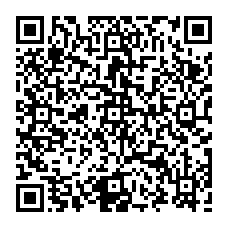 